Проект инициативного бюджетирования «Вода – источник жизни»07.09.2022 года состоялось собрание жителей ТОС «Северный» микрорайона Дальний, где обсуждался проект «Вода – источник жизни»  для участия в конкурсе проектов  инициативного бюджетирования. В собрании приняло участие 37 человек. 	В настоящее время в городе Краснокамске существует очень серьёзная проблема с водоснабжением. Водоснабжение микрорайона Дальний, а именно ул. Северная, ул. Гагарина, пер. Володарского, пер. 2-й Базарный, пер. Гражданский  не отвечает современным требованиям.	Еще одна проблема, вытекающая из-за нехватки воды – пожарная безопасность. В микрорайоне не существует системы пожарного водоснабжения. В связи с вышеизложенным текущий ремонт необходим для подачи качественной питьевой воды в дома по ул. Северная, ул. Гагарина, пер. Володарского, пер. 2-й Базарный, пер. Гражданский и для установки 2-х пожарных гидрантов. Протяженность водопровода по данным улицам составляет 913 метров, что обеспечит водой 29 домов.Стоимость проекта:3 600 000  рубля 00 копеек.В рамках собрания выбрана инициативная группа в количестве 11 человек:Сбоева Светлана Сергеевна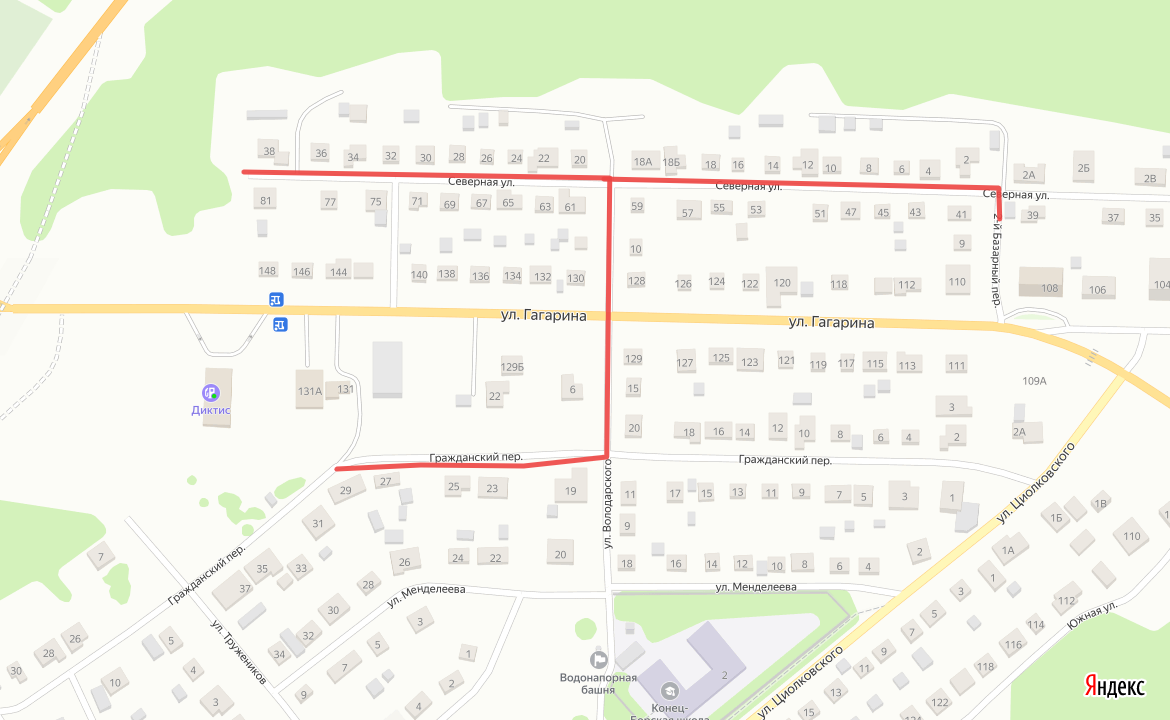 Чубанов Владимир АрменаковичАвхадыев Денис ГеннадьевичЛопатин Андрей ИвановичТрубинова Людмила ВасильевнаНоскова Галина ПавловнаАндрианова Елена ГеннадьевнаАхметшина Анна ГеннадьевнаБалуев Александр ВалерьевичКолчанов Алексей ВалерьевичРуководителем инициативной группы выбран - Хисамиев Роман Олегович, тел. 89824732004Сбор подписей в поддержку проекта: до 13 сентябряУважаемые жители ТОС «Северный» микрорайона Дальний, поддержите данную инициативу!